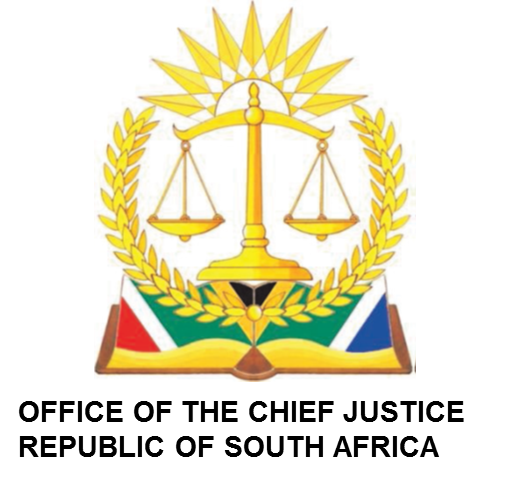 INTHE HIGH COURT OF SOUTH AFRICAMPUMALANGA DIVISION, MBOMBELA (MAIN SEAT)                           FRIDAYUNOPPOSED ROLL FOR 16 FEBRUARY 2024 AT 10H00BEFORE THE HONOURABLE ACTING DEPUTYJUDGE PRESIDENT: MASHILEJUDGE’S SECRETARY: THABANG CHILOANEEMAIL: TChiloane@judiciary.org.za / Chiloaneoa@gmail.com VIRTUAL / ON PAPERNOCASE NONAME OF PARTIESOUTCOME1.934/2021EXCELLERATE SERVICES PTY LTD v/s MINISTER OF COMMUNITY SAFETY SECURITY (Application to compel)D/O ‘X’ granted2.5818/2023PINE GLOW INVESTMENTS v/s SHISAMATEKI TRADING CC & OTHERS1. Matter is R/R to be placed on the opposed roll.2. Respondent to pay costs.3. Form B marked ‘X’ is made an order of Court.3.5279/2023FIRSTRAND BANK LTD v/s NKOSI SIBUSISO (Default application)D/O ‘X’ granted4.5121/2023NONKULULEKO PORTIA MSIMANGO v/s MASTER OF THE HIGH COURT & OTHERS (Other)R/R55420/2023THE NATIONAL DIRECTOR OF PUBLIC PROSECUTION & ANOTHERD/O ‘X’ granted63994/2023SOUTH AFRICAN SECURITATION & OTHERS v/s NANDO AUTO ELECTRICAL & ANOTHER (Default judgement)D/O ‘X’ granted71206/2021BONGANI MAGAGULA v/s ROAD ACCIDENT FUND (Ramarumo Att)D/O ‘X’ granted85259/2023VINCEMUS INVESTMENTS v/s AMILCAE MONDLANE (Sequestration)D/O ‘X’ granted9715/2023NONKULEKO SANDRA LEKHULENI v/s MASTER FO THE HIGH COURT & OTHERS (Other)R/R10917/2021KHOZA GODFREY v/s ROAD ACCIDENT FUND (Application to compel)Mashego P AttD/O ‘X’ granted114924/2022THE STANDARD BANK OF S.A v/s MACHABE ERIC (Substituted service)D/O ‘X’ granted121459/2022ABIGAL NYAKALO MAATSE v/s ROAD ACCIDENT FUN (Application to compel)D/O ‘X’ granted132247/2023NEDBANK LTD v/s VELAPHI JOHN NGOMANE (Default judgement)1. The matter is postponed to 27 May 2024 to enable the Respondent to finalize negotiations with the bank.144441/2022ABSA BANK LTD v/s ADAH ZODWA MAHLANGU (Settlement)D/O ‘X’ granted154440/2022ABSA BANK LTD v/s VUSI SKOSANA (Default application)R/R162161/2020BMW FINANCIAL SERVICES PTY v/s PHAKAMANI FLOYD MHLONGO (Default application)Roelofse AJ174910/2023CITY OF MBOMBELA v/s HIGH POINT TRADING 259CC & ANOTHER (Other)Roelofse AJ183275/2022SITHEMBISO NGOBENI v/s THE MEC OF THE EXECUTIVE COUNCIL (Separation of issues)Roelofse AJ